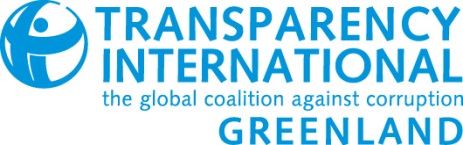 Nuuk 9. marts 2024Kære medlem  Transparency international Greenland indbyder nuværende og potentielle medlemmer til debatmøde og efterfølgende Generalforsamling tirsdag 9. april 2024. Møderne afholdes på Jens Kreutzmannip Aqq. 4A, 1 sal.Tilmelding sker via mail til info@transparency.gl senest 2. april.Debatmøde afholdes kl. 16 – 16.50Emnet udmeldes senere.Generalforsamlingen afholdes kl. 17 - 18. Forslag, som ønskes behandlet på generalforsamlingen, skal være Sekretariatet i hænde senest 8 dage før generalforsamlingen. TIG, Box 1613, 3000 Nuuk eller info@transparency.gl.Medlemmer bosat uden for Nuuk, der ønsker at opstille til bestyrelsen, bedes give besked i forvejen, således at der kan etableres teamforbindelse til dem. Dagsorden:Valg af dirigent og referentGodkendelse af dagsordenBestyrelsens beretning Forelæggelse af årsregnskab med revisionspåtegning til godkendelseFremlæggelse af handlingsplan og budgetFastsættelse af kontingent Beslutning om anvendelse af overskud eller dækning af tab i henhold til det godkendte regnskabIndkomne forslag fra medlemmerValg af bestyrelse, herunder formand og suppleanter. Valg af revisorEventuelt.Generalforsamling gennemføres på dansk. Der vil være tolk til stede.Der vil være kaffe, te og kage – efter generalforsamlingen byder vi på et glas vin.Vel mødtBestyrelsen